ФЕДЕРАЛЬНОЕ АГЕНТСТВО ЖЕЛЕЗНОДОРОЖНОГО ТРАНСПОРТА Федеральное государственное бюджетное образовательное учреждение высшего образования«Петербургский государственный университет путей сообщения Императора Александра I»(ФГБОУ ВО ПГУПС)Кафедра «Математика и моделирование»РАБОЧАЯ ПРОГРАММАдисциплины«ИНФОРМАЦИОННАЯ БИЗНЕС-АНАЛИТИКА»(Б1.В.ДВ.9.2)для направления38.03.02 «Менеджмент»по профилям«Финансовый менеджмент», «Маркетинг», Форма обучения – очная, заочнаяСанкт-Петербург2016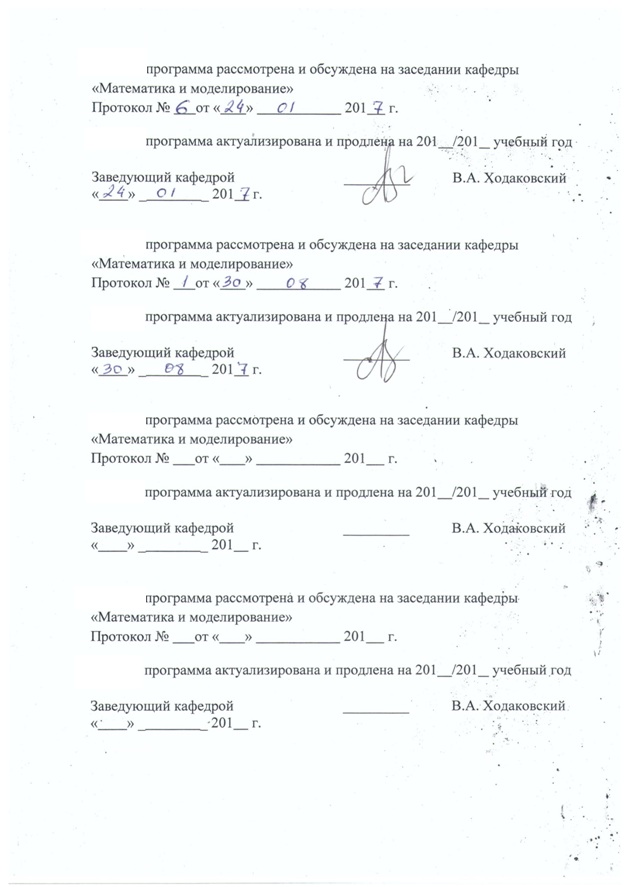 ЛИСТ СОГЛАСОВАНИЙРабочая программа рассмотрена, обсуждена на заседании кафедры «Математика и моделирование»Протокол №   5   от «  22   »         мата          2016 г. 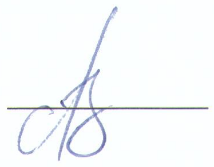 1. Цели и задачи дисциплиныРабочая программа составлена в соответствии с ФГОС ВО, утвержденным «12» января ., приказ № 7 по направлению 38.03.02 «Менеджмент» по дисциплине «Информационная бизнес-аналитика»Целью изучения дисциплины «Информационная бизнес-аналитика» является обеспечение студентов основополагающими знаниями и умениями в области использования информационных систем и технологий для анализа информации при управлении бизнесом.Для достижения поставленной цели решаются следующие задачи:приобретение теоретических и практических знаний в области информационных технологий, используемых для анализа информации;приобретение теоретических и практических знаний в области аналитических платформ, их базовых характеристик, типовых задач, набора методов обработки и преобразования информации;Приобретение теоретических и практических знаний в области оперативного анализа с использованием технологий OLAP (onlineanalyticalprocessing);приобретение практических навыков решения аналитических задач с использованием платформы Deductor 5.3.2. Перечень планируемых результатов обучения по дисциплине, соотнесенных с планируемыми результатами освоения основной профессиональной образовательной программыПланируемыми результатами обучения по дисциплине являются: приобретение знаний, умений, навыков и/или опыта деятельности.В результате освоения дисциплины обучающийся должен:ЗНАТЬ:инструменты, используемые для преобразования, хранения, анализа, моделирования, доставки и трассировки информации в ходе работы над задачами, связанными с принятием решений на основе фактических данных.УМЕТЬ:применять базовые методы и инструменты для преобразования, хранения, анализа, моделирования, доставки и трассировки информации в ходе работы над задачами, связанными с принятием решений на основе фактических данных.ВЛАДЕТЬ:способностью применять полученные знания и умения для решения конкретных задач бизнеса.Приобретенные знания, умения, навыки и/или опыт деятельности, характеризующие формирование компетенций, осваиваемые в данной дисциплине, позволяют решать профессиональные задачи, приведенные в соответствующем перечне по видам профессиональной деятельности в п. 2.4 общей характеристики основной профессиональной образовательной программы (ОПОП). Изучение дисциплины направлено на формирование следующих общепрофессиональных компетенций (ОПК):владением навыками поиска, анализа и использования нормативных и правовых документов в своей профессиональной деятельности (ОПК-1);способностью осуществлять деловое общение и публичные выступления, вести переговоры, совещания, осуществлять деловую переписку и поддерживать электронные коммуникации (ОПК-4);способностью решать стандартные задачи профессиональной деятельности на основе информационной и библиографической культуры с применением информационно-коммуникационных технологий и с учетом основных требований информационной безопасности (ОПК-7).Изучение дисциплины направлено на формирование следующих профессиональных компетенций (ПК), соответствующих виду профессиональной деятельности, на который ориентирована программа бакалавриата: информационно-аналитическая деятельность:- владением навыками анализа информации о функционировании системы внутреннего документооборота организации, ведения баз данных по различным показателям и формирования информационного обеспечения участников организационных проектов (ПК-11).Область профессиональной деятельности обучающихся, освоивших данную дисциплину, приведена в п. 2.1 общей характеристики ОПОП.Объекты профессиональной деятельности обучающихся, освоивших данную дисциплину, приведены в п. 2.2 общей характеристики ОПОП.3. Место дисциплины в структуре основной профессиональной образовательной программыДисциплина «Информационная бизнес-аналитика» (Б1.В.ДВ.9.2) относится к вариативной части и является дисциплиной по выбору обучающегося.   4. Объем дисциплины и виды учебной работыДля очной формы обучения: Для заочной формы обучения: 5. Содержание и структура дисциплины5.1 Содержание дисциплины5.2 Разделы дисциплины и виды занятийДля очной формы обучения:Для заочной формы обучения6. Перечень учебно-методического обеспечения для самостоятельной работы обучающихся по дисциплине7. Фонд оценочных средств для проведения текущего контроля успеваемости и промежуточной аттестации обучающихся по дисциплинеФонд оценочных средств по дисциплине является неотъемлемой частью рабочей программы и представлен отдельным документом, рассмотренным на заседании кафедры и утвержденным заведующим кафедрой.8. Перечень основной и дополнительной учебной литературы, нормативно-правовой документации и других изданий, необходимых для освоения дисциплины8.1 Перечень основной учебной литературы, необходимой для освоения дисциплиныМеняев, М.Ф. Информационные системы управления предприятием. Часть 1. [Электронный ресурс] : учебное пособие / М.Ф. Меняев, А.С. Кузьминов, Д.Ю. Планкин. — Электрон.дан. — М. : МГТУ им. Н.Э. Баумана (Московский государственный технический университет имени Н.Э. Баумана), 2012. 68 с. http//e.lanbook.com/books/element.php?pl1_id=52428Документация по аналитической платформе Deductor 5.3 [Электронный ресурс] http://basegroup.ru/deductor/manual8.2 Перечень дополнительной учебной литературы, необходимой для освоения дисциплиныЧубукова  И., Datamining [Электронный ресурс]: Национальный открытый университетhttp://www.intuit.ru/studies/courses/6/6/Вдовин, В. М. Предметно-ориентированные экономические информационныесистемы [Электронный ресурс] : учеб.пособие / В. М. Вдовин, Л. Е. Суркова, А. А. Шурупов.- М.: Дашков и Ко, 2009. - 194 с. (ЭБС Университетская библиотека-online)Щербаков, А. Интернет-аналитика. Поиск и оценка информации в web-ресурсах [Электронный ресурс] : практическое пособие / А. Щербаков. - М.: Книжный мир, 2012. - 78 с. (ЭБС Университетская библиотека-online).Брусакова, И.А. Информационные системы и технологии в экономике. [Электронный ресурс] / И.А. Брусакова, В.Д. Чертовской. — Электрон. дан. — М. : Финансы и статистика, 2007. — 352 с. — Режим доступа: http://e.lanbook.com/book/1008 — Загл. с экрана.8.3 Перечень нормативно-правовой документации, необходимой для освоения дисциплиныПри освоении данной дисциплины нормативно-правовая документация не используется.8.4 Другие издания, необходимые для освоения дисциплиныЛукаш, Ю. А. Бизнес-разведка как составляющая обеспечения безопасности и развития бизнеса [Электронный ресурс] : учебное пособие / Ю. А. Лукаш. - М.: Издательство «Флинта», 2012. - 37 с.Кузьмина, М. С. Система учетно-аналитической информации для принятия управленческих решений [Электронный ресурс] / М. С. Кузьмина, И. А. Мещерякова, О. А. Перевертайло. - М.: Финансы и статистика, 2010. - 399 с. (ЭБС Университетская библиотека-online)Белов, В. С. Информационно-аналитические системы. Основы проектирования и применения: учеб.пособие, руководство [Электронный ресурс] : практикум / В. С. Белов. - М.: Евразийский открытый институт, 2010. - 111 с. (ЭБС Университетская библиотека online)9. Перечень ресурсов информационно-телекоммуникационной сети «Интернет», необходимых для освоения дисциплины10. Методические указания для обучающихся по освоению дисциплиныПорядок изучения дисциплины следующий:Освоение разделов дисциплины производится в порядке, приведенном в разделе 5 «Содержание и структура дисциплины». Обучающийся должен освоить все разделы дисциплины с помощью учебно-методического обеспечения, приведенного в разделах 6, 8 и 9 рабочей программы. Для формирования компетенций обучающийся должен представить выполненные типовые контрольные задания или иные материалы, необходимые для оценки знаний, умений, навыков и (или) опыта деятельности, предусмотренные текущим контролем (см. фонд оценочных средств по дисциплине).По итогам текущего контроля по дисциплине, обучающийся должен пройти промежуточную аттестацию (см. фонд оценочных средств по дисциплине).11. Перечень информационных технологий, используемых при осуществлении образовательного процесса по дисциплине, включая перечень программного обеспечения и информационных справочных системПеречень информационных технологий, используемых при осуществлении образовательного процесса по дисциплине:Интернет-сервисы и электронные ресурсы (поисковыесистемы, электронная почта, онлайн-энциклопедии исправочники, электронные учебные и учебно-методические материалы).электронная информационно-образовательная среда Петербургского государственного университета путей сообщения Императора Александра I [Электронный ресурс]. Режим доступа:  http://sdo.pgups.ru.Дисциплина обеспечена необходимым комплектом лицензионного программного обеспечения, установленного на технических средствах, размещенных в специальных помещениях и помещениях для самостоятельной работы: операционная система Windows, MS Office.12. Описание материально-технической базы, необходимой для осуществления образовательного процесса по дисциплинеМатериально-техническая база обеспечивает проведение всех видов учебных занятий, предусмотренных учебным планом по направлению 38.03.02 и соответствует действующим санитарным и противопожарным нормам и правилам.Она содержит специальные помещения -  учебные аудитории для проведения занятий лекционного типа, занятий семинарского типа, групповых и индивидуальных консультаций, текущего контроля и промежуточной аттестации, а также помещения для самостоятельной работы и помещения для хранения и профилактического обслуживания учебного оборудования. Помещения на семестр учебного года выделяются в соответствии с расписанием занятий.Специальные помещения укомплектованы специализированной мебелью и техническими средствами обучения, служащими для представления учебной информации большой аудитории (мультимедийным проектором, экраном, либо свободным участком стены ровного светлого тона размером не менее 2х1.5 метра, стандартной доской для работы с маркером). В случае отсутствия стационарной установки аудитория оснащена розетками электропитания для подключения переносного комплекта мультимедийной аппаратуры и экраном (либо свободным участком стены ровного светлого тона размером не менее 2х1.5 метра).Для проведения занятий лекционного типа предлагаются демонстрационное оборудование и учебно-наглядные пособия, обеспечивающие тематические  иллюстрации, соответствующие рабочей учебной программе дисциплины.Помещения для самостоятельной работы обучающихся оснащены компьютерной техникой с возможностью подключения к сети «Интернет» и обеспечением доступа в электронную информационно-образовательную среду организации.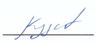 Заведующий кафедрой«Математика и моделирование»В. А. Ходаковский«  22   »         марта          2016 г.СОГЛАСОВАНОПредседатель методической комиссии факультета «Экономика и менеджмент»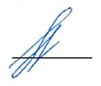 Н. Е. Коклева«_22_»__марта___ 2016 г.Заведующий кафедрой «Менеджмент и маркетинг»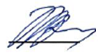 Н. К. Румянцев«_22_»__ марта ___ 2016 г.Вид учебной работыВсего часовСеместрВид учебной работыВсего часов5Контактная работа (по видам учебных занятий)5454В том числе:лекции (Л)1818практические занятия (ПЗ)3636лабораторные работы (ЛР)--Самостоятельная работа (СРС) (всего)5454Контроль--Форма контроля знанийЗачетОбщая трудоемкость: час / з.е.108/3108/3Вид учебной работыВсего часовКурсВид учебной работыВсего часов3Контактная работа (по видам учебных занятий)1010В том числе:лекции (Л)44практические занятия (ПЗ)66лабораторные работы (ЛР)--Самостоятельная работа (СРС) (всего)9494Контроль44Форма контроля знанийЗачетЗачетОбщая трудоемкость: час / з.е.108/3108/3№п/пНаименованиераздела дисциплиныСодержание раздела1Введение в информационные аналитические системы.Отличие информационно-аналитических технологий от чисто аналитических методов.  Построение информационно-аналитических моделей,  архитектура информационно-аналитической системы.2Классификация информационных технологий, применяемых  в аналитических системах для бизнеса.Технологии сбора  и очистки информации, технологии дополнительной обработки информации, методы оценки информации. Методы data mining, применяемые  в системах поддержки принятия решений.3Аналитическая платформа deductor,  история развития и архитектура.Базовые мастера платформы, методы загрузки данных, типы визуализаторов, базовые алгоритмы анализа данных, включенные в платформу.4Задачи кластеризации. Решение задач кластеризации методом ближайшего соседа. Применение карт Коххонена для решения задач кластеризации5Задачи ассоциации.Алгоритм apriori.  Выявление ассоциативных связей. Числовые показатели выявленных ассоциаций.6Задачи OLAP-анализа. Модели «Звезда» и «Снежинка». Типы OLAP-систем.Понятие измерения, агрегация фактов. Метод построения многомерных кубов. №п/пНаименование разделов дисциплиныЛПЗЛРСРС1Введение в информационные аналитические системы.2--42Классификация информационных технологий, применяемых  в аналитических системах для бизнеса.4--43Аналитическая платформа deductor,  история развития и архитектура.412-84Задачи кластеризации. 26-165Задачи ассоциации.26-176Задачи OLAP-анализа. Модели «Звезда» и «Снежинка». Типы OLAP-систем.412-5ИтогоИтого1836-54№п/пНаименование разделов дисциплиныЛПЗЛРСРС1Введение в информационные аналитические системы.0,51-102Классификация информационных технологий, применяемых  в аналитических системах для бизнеса.0,51-103Аналитическая платформа deductor,  история развития и архитектура.0,51-104Задачи кластеризации. 0,51-105Задачи ассоциации.11-106Задачи OLAP-анализа. Модели «Звезда» и «Снежинка». Типы OLAP-систем.11-44ИтогоИтого4694№п/пНаименование разделаПеречень учебно-методического обеспечения1Введение в информационные аналитические системы.Меняев, М.Ф. Информационные системы управления предприятием. Часть 1. [Электронный ресурс] : учебное пособие / М.Ф. Меняев, А.С. Кузьминов, Д.Ю. Планкин. — Электрон.дан. — М. : МГТУ им. Н.Э. Баумана (Московский государственный технический университет имени Н.Э. Баумана), 2012. 68 с. http//e.lanbook.com/books/element.php?pl1_id=52428.Документация по аналитической платформе Deductor 5.3 [Электронный ресурс]  http://basegroup.ru/deductor/manual2Классификация информационных технологий, применяемых  в аналитических системах для бизнеса.Документация по аналитической платформе Deductor 5.3 [Электронный ресурс]  http://basegroup.ru/deductor/manual3Аналитическая платформа deductor,  история развития и архитектура.Документация по аналитической платформе Deductor 5.3 [Электронный ресурс]  http://basegroup.ru/deductor/manual4Задачи кластеризации. Документация по аналитической платформе Deductor 5.3 [Электронный ресурс]  http://basegroup.ru/deductor/manual5Задачи ассоциации.Документация по аналитической платформе Deductor 5.3 [Электронный ресурс]  http://basegroup.ru/deductor/manual6Задачи OLAP-анализа. Модели «Звезда» и «Снежинка». Типы OLAP-систем.Документация по аналитической платформе Deductor 5.3 [Электронный ресурс]  http://basegroup.ru/deductor/manualЧубукова  И.,  Datamining [Электронный ресурс]: Национальный открытый университетhttp://www.intuit.ru/studies/courses/6/6/№Наименование ресурсаКраткая характеристика1http://basegroup.ruТехнологии анализа данных. Сайт фирмы BaseGroopLabs2http://iiba.ruBusiness Analysis in Russia  База знаний по бизнес-анализу, которая содержит описание стандартов, стандартах BABOK v3.0, PMI BusinessAnalysis и других методов и методик, применяемых для  нахождения решений деловых проблем. Решения часто включают компонент разработки систем, но могут также состоять из усовершенствования процессов, организационных изменений или стратегического планирования и разработки политики. Человека, который выполняет эту задачу, называют бизнес-аналитиком.3http://www.eerc.ruИнтернет-библиотека образовательных изданий, в которых собраны электронные учебники, справочные и учебные пособия.4Электронная библиотекаИздательского дома «Гребенников»http://www.grebennikon.ru/содержит статьи по маркетингу, менеджменту, финансам,управлению персоналом, опубликованные в специализированныхжурналах издательства за последние 10 лет.5Электронная библиотечнаясистема «Университетскаябиблиотека-online» www.biblioclub.ruЭБС по тематике охватывает всю область гуманитарныхзнаний и предназначена для использования в процессеобучения в высшей школе, как студентами и преподавателями,так и специалистами-гуманитариями.6http://www.eerc.ruОфициальныйсайт Economic Education Research Consortium,содержит препринты научных работ, посвященныхпроблема пространственного развития экономики РФ7http://www.iet.ruОфициальный сайт Институт экономики переходногопериода содержит статистические данные, учебныеиздания и препринты научных работ, посвященныхпроблема пространственного развития экономики РФ8http://www.cefir.ruОфициальныйсайтEconomicEducationResearchConsortium, содержит препринты научных работ,посвященных проблема пространственного развитияэкономики РФ9http://www.hse.ruОфициальный сайт НИУ – Высшая школа экономикисодержит статистические данные посвященныесоциально-экономическому развитию регионов РФ, атакже препринты научных работ, посвященных проблемапространственного развития экономики РФ10http://www.bea.govОфициальный сайт Бюро Экономического Анализа США,содержит методические указания по формированиюамериканской региональной статистики, а такженепосредственно статистические данные опространственном развитии регионов (макрорегионов,штатов, округов и муниципалитетов) США11http://www.stats.gov.cnОфициальный сайт Национального Бюро СтатистикиКитая указания по формированию американскойрегиональной статистики, а также непосредственностатистические данные о пространственном развитиипровинций КНР12http:// elibrary.ruНаучная электронная библиотека журналов13http://www.frost.comОфициальный сайт международной консалтинговойкомпании, аналитические услуги которой способствуютразвитию бизнеса, а также достижению стабильногороста, постоянному внедрению инноваций иподдержанию лидерских позиций. Услуги компанииGrowthPartnershipService основываются на подробныхрыночных исследованиях и использовании передовыхисследовательских моделей и практик.14http://www.businessstudio.ruСайт системы бизнес-моделирования группы компаний  «Современные технологии управления».Разработчик программы, доцентР.С. Кударов«_22_» _марта_ 2016 г.